TYPES OF INFIDELITY“CONFLICT AVOIDANCE”
 or “I’ll Make You Pay Attention to me”Marriage of 12 years or less                              Couple is in their 20s or 30sEither spouse may have the affairPoor communication is main issueNeither spouse can deal with conflict or discuss dissatisfaction within the marriageAffair is brief without emotional attachmentCouples’ counseling can restore marriage, but often does not resolve underlying issueIn divorce, will seek attorneys to do the  fighting for them.“INTIMACY AVOIDANCE”
or “Using Anger as Emotional Distancer”Marriage of less than 6 years Couple is their 20s and 30sEither spouse may have the affairAffair is brief without emotional attachmentThey fear emotional dependency and intimacyUsually both professionalsPartners connect and substitute intimacy by  fighting about everythingCan engage the attorneys and Team in the fightsCouples’ counseling can restore the marriage, but fear of emotional dependency can interfere , especially if no children are involved.“SEXUAL ADDICTION”
or “Power, Politics and Winning”Marriage of any lengthMostly men of any age, anytime during the marriageCompulsive sexual behaviorAffairs are brief without emotional componentStraying partner is without remorse or excuseBetrayed spouse may deny, overlook, or ignore affairsDamaged family and/or public humiliation“SPLIT SELF”
or “Conflicted between Needs and Obligations”“I love my family but I’m in love with someone else”Both husband and wife present as depressedMid-life crisis – marriage feels empty Functional marriage but emotional needs not met for yearsAffair is 2 or more years durationAffair has strong emotional  componentUsually, male aged 40 + in a long-term marriageStraying spouse is guilty but conflictedBetrayed spouse is often shocked, angry, hurt“EXIT AFFAIR”
or “Help me get out of this Marriage”Male or female of any age in marriage of less than 15 yearsStraying partner is already emotionally out of the marriageBetrayed spouse is very angryDuration of affair is 6 months to 2 years with some emotional attachmentAffair serves 2 functions – validates the desirability of the straying spouse and counts on the anger of the betrayed spouse to end the marriageLots of anger and fury, guilt, and blame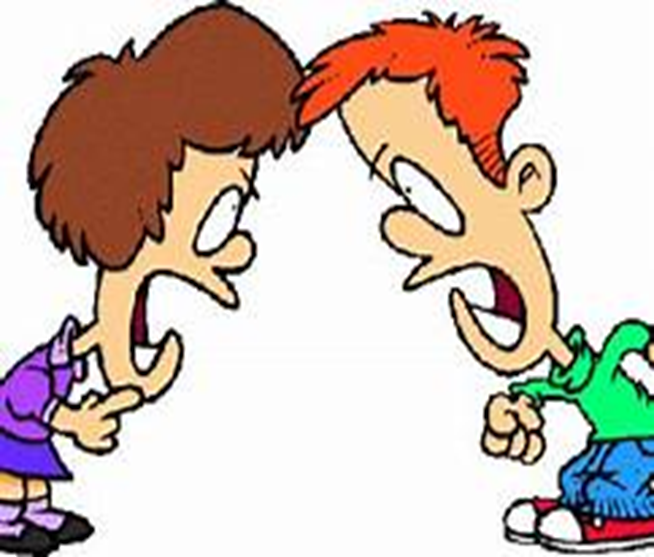 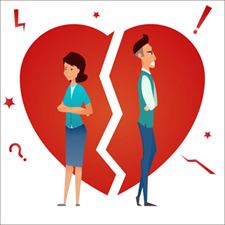 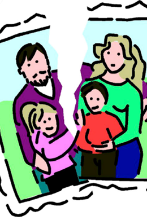 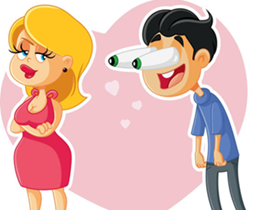 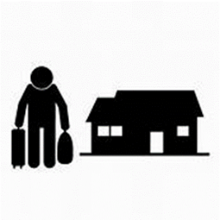 Adapted from:  Brown, Emily M. (2001).  Patterns of Infidelity and their Treatment (2nd ed.).Philadelphia, PA:  Brunner-Routledge.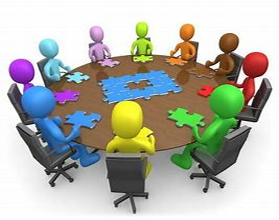 QUESTIONS FOR DISCUSSIONDifferent types of Infidelity and their effect on the ATTORNEYS, THE FINANCIAL NEUTRAL AND THE MHP/FACILITATORDoes the type of Infidelity affect the role of the attorneys, the  NFP  and the facilitator relating to the scope of work?Consider direction from the clientsLack of trust concerning all financial and other types of informationHandling of dissipation of assetsProfessional judgement of the TeamAwareness of emotional impact on the couple and the TeamLevel of guilt, remorse, responsibility and how it effects settlementReaction of professionals’ personal bias, transference / countertransferenceUse of the Debrief to explore our own personal bias and values